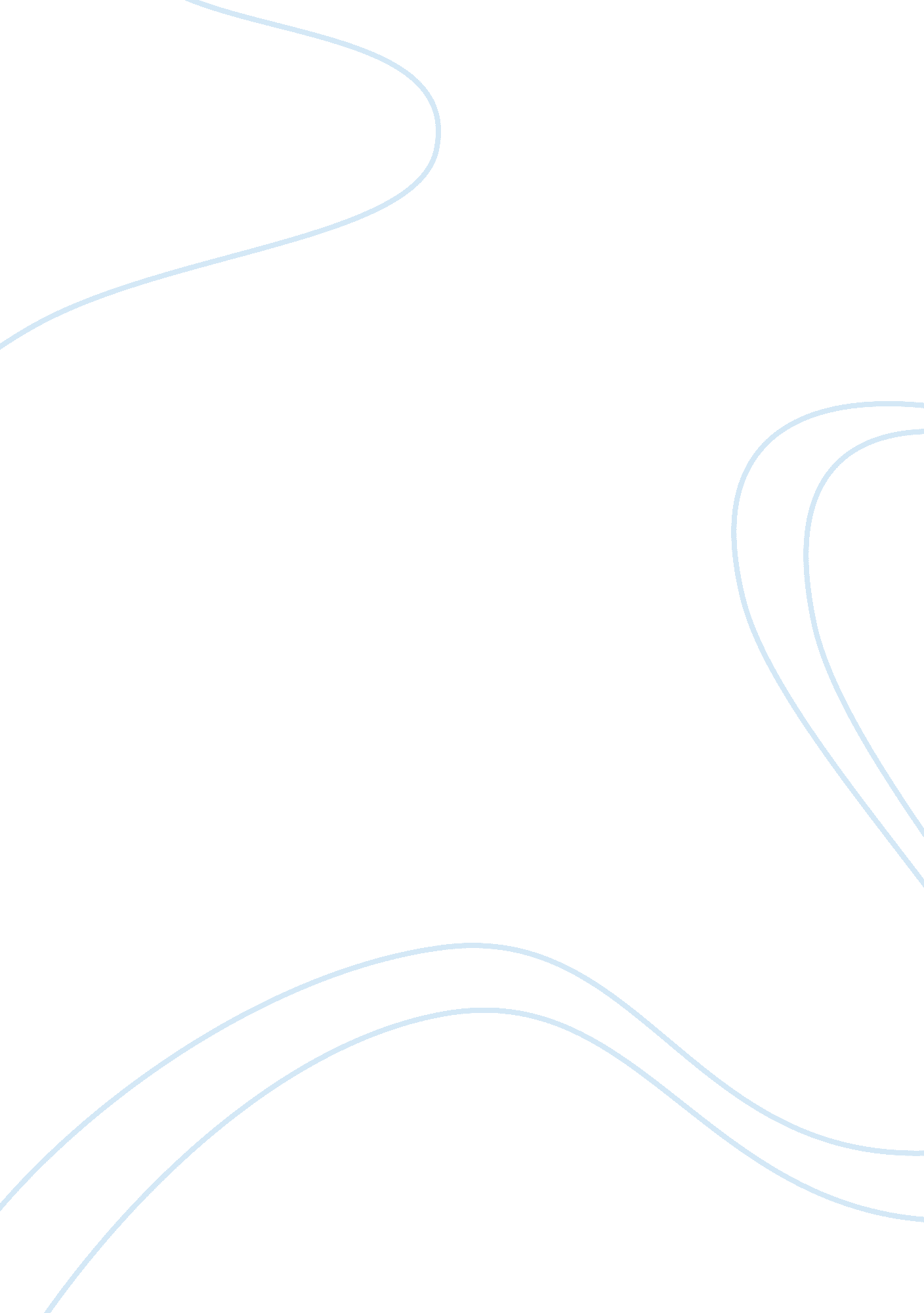 American foreign policy and processPolitics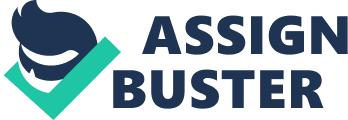 One of the main features of the U. S. constitution that control the majority and protect the minority is the separation of powers. It helps to preserve liberty while upholding order. Another feature is a constitutional democracy, which limits the power of the majority in order to ensure the preservation of the rights minorities. However, the democratic aspect of the constitution is perhaps the most ineffective because it is the majority group that determines the course and nothing is in place to prevent them from infringing democratic rights and lives of the minority. 
National security is of utmost importance to any country. In cases of national security threats, every attempt to restore normalcy is taking charge. Fight on terrorism applies to all irrespective of one’s country of origin. However, the extermination of American citizens by their own government is quite creepy. The action infringes human rights. It violates the fundamental right to life, which the constitution emphasizes. 